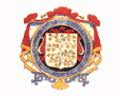 St Ives v Wadebridge CamelsSaturday 28th March 2015KO 2:30 p.m.atSt Ives Recreation Ground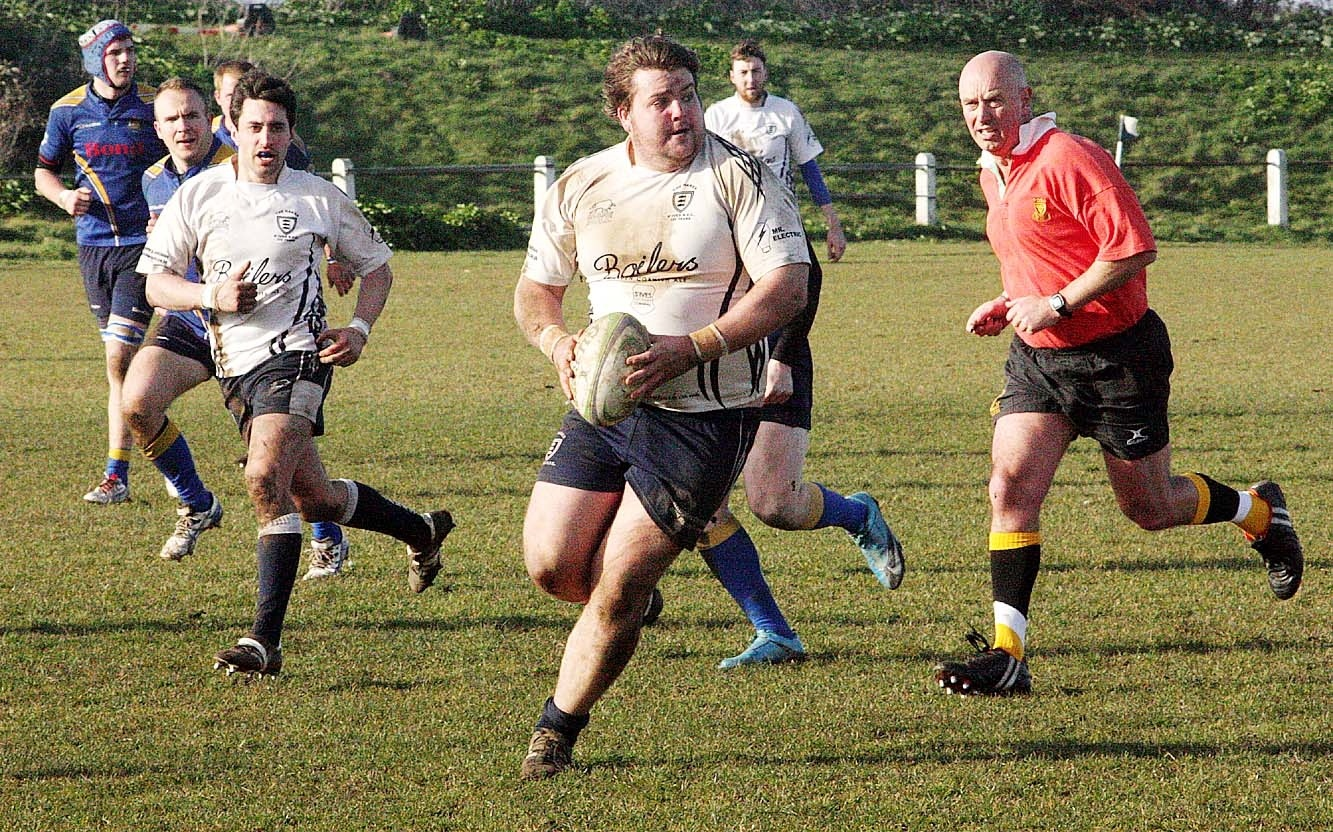 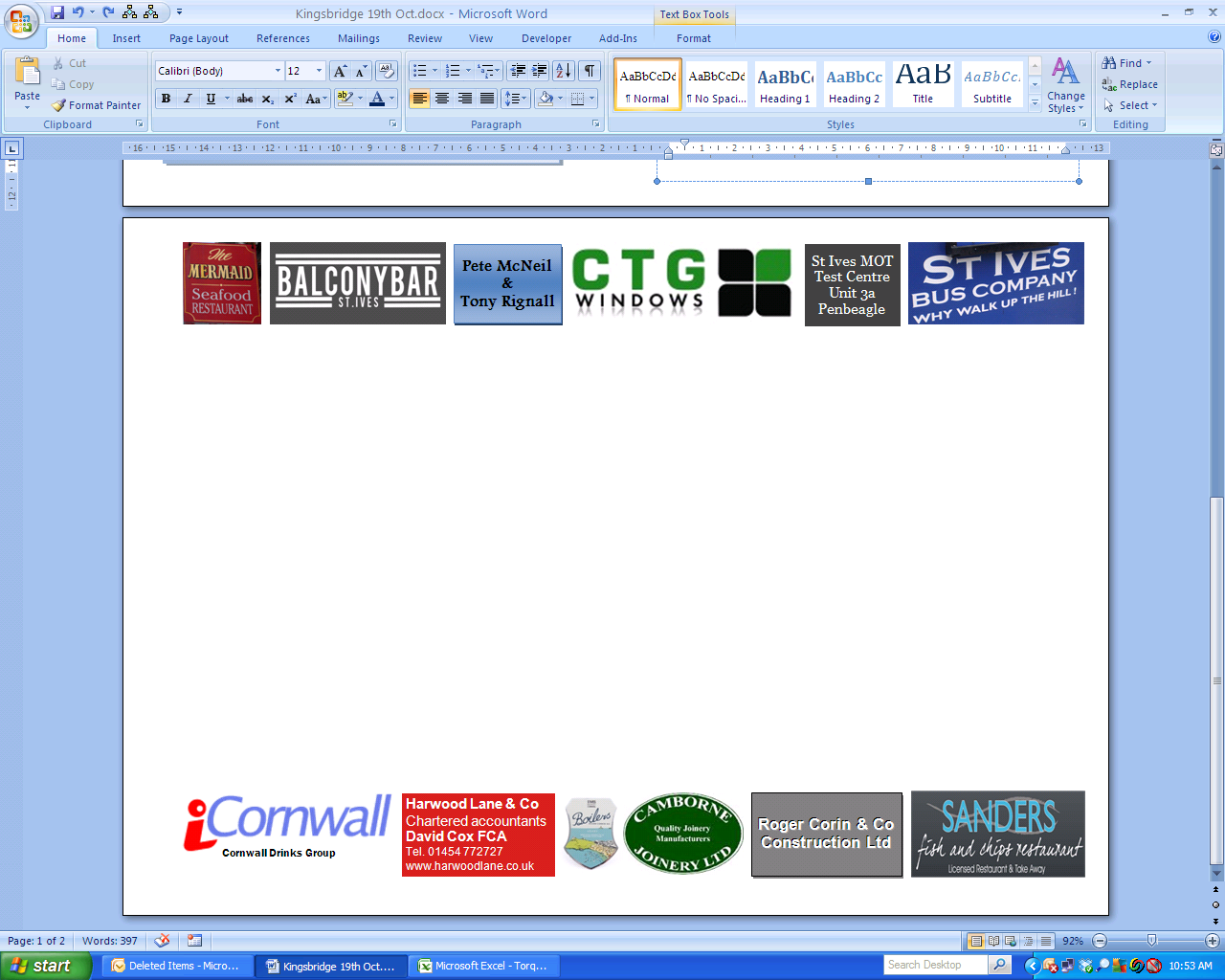 League positionsLeague positionsLeague positionsLeague positionsLeague positionsLeague positionsLeague positionsLeague positionsLeague positionsLeague positionsPWDLFADPts5Wadebridge Camels23130106224411816513St Ives2241162911015-72424Today’s Tribute Western Counties West League fixturesSt Ives RFCSt Ives RFCSt Ives RFCSt Ives RFCSt Ives RFCVWadebridge Camels RFCWadebridge Camels RFCWadebridge Camels RFCWadebridge Camels RFCWadebridge Camels RFCTCPGDGTCPGDGBen Wheeler1 Richard Treleaven (Capt) Ben Taylor2 Matt TarbyLiam Trudgeon3 Jack ScottDan Harry4 Dan Lumb (Capt)Mark Eager5 Jacob JohnsJamie Prisk6 Matt BallardSean Stevens7 Mark GrubbSam Heath8 Gary GynnTreve Polglase9 Chris HumphreyJason Jackson10 Jack OultonSam Chandler11 Dan BriskhamTom Nicholas12 Mark KempthorneJoe Rouncefield13 Jake WoodwardGareth Rees14 Dom HawkeyNiall Prisk15 Will PengelleyReplacementsReplacementsReplacementsReplacementsReplacementsReplacementsReplacementsReplacementsReplacementsReplacementsReplacementsDillon Loake16 Ian BurnardTom Murray17 Rhys BrightJoel Stevens18 TBCReferee: TBCReferee: TBCReferee: TBCReferee: TBCReferee: TBCReferee: TBCReferee: TBCReferee: TBCReferee: TBCReferee: TBCReferee: TBC